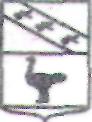 АДМИНИСТРАЦИЯ ГОРОДА ЛЬГОВА КУРСКОЙ ОБЛАСТИ ПОСТАНОВЛЕНИЕот 21 апреля 2020 г. № 437 О внесении изменений в постановление Администрации города Льгова Курской области от 9 января 2020 года № 5 «Об утверждении перечня муниципальных услуг и контрольных функций Администрации города Льгова»С целью приведения названий муниципальных услуг, оказываемых Администрацией города Льгова Курской области, в соответствие с типовым (рекомендуемым) перечнем муниципальных услуг органов местного самоуправления Курской области, утвержденным распоряжением Администрации Курской области от 18 мая 2015 года № 350-ра Администрация города Льгова ПОСТАНОВЛЯЕТ:В Перечне муниципальных услуг Администрации города Льгова Курской области (Приложение №1 к постановлению Администрации города Льгова Курской области от 9 января 2020 года № 5) муниципальную услугу «Направление уведомления о соответствии указанных в уведомлении о планируемом строительстве параметров объекта индивидуального жилищного строительства или садового дома установленным параметрам и допустимости размещения объекта индивидуального жилищного строительства или садового дома на земельном участке» считать муниципальной услугой «Направление уведомления о соответствии указанных в уведомлении о планируемых строительстве или реконструкции объекта индивидуального жилищного строительства или садового дома параметров объекта индивидуального жилищного строительства или садового дома установленным параметрам и допустимости размещения объекта индивидуального жилищного строительства или садового дома на земельном участке».Контроль за исполнением настоящего постановления возложить на управляющего делами Администрации города Льгова Картышова Л.П.Постановление вступает в силу со дня его подписания.             Глава города                                                                В.В. Воробьёв